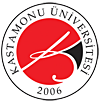 ULUSLARARASI ÖĞRENCİ KAYIT FORMUINTERNATIONAL STUDENTS REGISTRATION FORMKAYITTA GEREKLİ BELGELER KONTROL LİSTESİ(Checklist for The Documents Required for Registration) KAYIT TARİHİ (Gün/Ay/Yıl)                                                                                 İMZA (Signature) : _____________________Date of Registration (Day/ Month/Year) : …… /…… / 20 …                          Ad/Soyad (Name/Surname):									    ___________________________________________Bu form bilgisayar ortamında ve büyük harfler kullanılarak doldurulmalıdır. Aksi halde form kabul edilmeyecektir.(This form should be filled in CAPITAL letters on a computer. Otherwise, the form will not be accepted.)Vesikalık FotoğrafPhotoKİŞİSEL BİLGİLER / PERSONAL INFORMATIONKİŞİSEL BİLGİLER / PERSONAL INFORMATIONKİŞİSEL BİLGİLER / PERSONAL INFORMATIONKİŞİSEL BİLGİLER / PERSONAL INFORMATIONKİŞİSEL BİLGİLER / PERSONAL INFORMATIONKİŞİSEL BİLGİLER / PERSONAL INFORMATIONKİŞİSEL BİLGİLER / PERSONAL INFORMATIONKİŞİSEL BİLGİLER / PERSONAL INFORMATIONKİŞİSEL BİLGİLER / PERSONAL INFORMATIONADIName:PASAPORT NO veya T.C. KİMLİK NOPassport Number or TC ID NumberPASAPORT NO veya T.C. KİMLİK NOPassport Number or TC ID Number:SOYADISurname:MAVİ KART NOBlue Card NumberMAVİ KART NOBlue Card Number:Eğer varsaIf anyEğer varsaIf anyEğer varsaIf anyDOĞUM TARİHİ
Date of Birth :YU NUMARASIYU NumberYU NUMARASIYU Number:Eğer varsaIf anyEğer varsaIf anyEğer varsaIf anyANA ADI
Mother’s First Name :CİNSİYETİGenderCİNSİYETİGenderKadın Female              Erkek  MaleKadın Female              Erkek  MaleKadın Female              Erkek  MaleBABA ADI
Father’s First Name:UYRUĞU (Ülke)Nationality (Country)UYRUĞU (Ülke)Nationality (Country)KAYIT BİLGİLERİ / REGISTRATION DETAILSKAYIT BİLGİLERİ / REGISTRATION DETAILSKAYIT BİLGİLERİ / REGISTRATION DETAILSKAYIT BİLGİLERİ / REGISTRATION DETAILSKAYIT BİLGİLERİ / REGISTRATION DETAILSKAYIT BİLGİLERİ / REGISTRATION DETAILSKAYIT BİLGİLERİ / REGISTRATION DETAILSKAYIT BİLGİLERİ / REGISTRATION DETAILSKAYIT BİLGİLERİ / REGISTRATION DETAILSÜniversiteye Giriş Sınav Puanı (YÖS)Exam Score:. . . . . .Üniversiteye Giriş Sınav Adı ve Sınav TarihiExam Type and Exam DateÜniversiteye Giriş Sınav Adı ve Sınav TarihiExam Type and Exam DateÜniversiteye Giriş Sınav Adı ve Sınav TarihiExam Type and Exam DateFAKÜLTEFaculty:BÖLÜMDepartment :İLETİŞİM BİLGİLERİ / CONTACT DETAILSİLETİŞİM BİLGİLERİ / CONTACT DETAILSİLETİŞİM BİLGİLERİ / CONTACT DETAILSİLETİŞİM BİLGİLERİ / CONTACT DETAILSİLETİŞİM BİLGİLERİ / CONTACT DETAILSİLETİŞİM BİLGİLERİ / CONTACT DETAILSİLETİŞİM BİLGİLERİ / CONTACT DETAILSİLETİŞİM BİLGİLERİ / CONTACT DETAILSİLETİŞİM BİLGİLERİ / CONTACT DETAILSADRESAddress :E-POSTA ADRESİE-mail Address:TELEFON NUMARASIPhone NumberTELEFON NUMARASIPhone NumberTELEFON NUMARASIPhone Number:Yukarıdaki bilgiler ile Kastamonu Üniversitesinde kazandığım ön lisans/lisans programına kayıt için teslim etmiş olduğum belgelerdeki bilgilerin doğru olduğunu tasdik ediyorum. İş bu bilgiler ve teslim ettiğim belgelerde eksik, hata veya yanlışlıklardan dolayı, öğrenimim boyunca doğacak tüm sorumlulukları kabul ediyorum.I, hereby, certify that the information provided within this registration form and the documents I have submitted for my registration to Kastamonu University are complete and accurate. I agree to take full responsibility for the information or documents submitted in and with this form in case of any inconvenience which might occur during my studentship.  KAYIT TARİHİ (Gün/Ay/Yıl)                                                                                 İMZA Date of Registration (Day/ Month/Year) : …… /…… / 20 …                  Signature :No.Onay/ConfirmBelge Adı/Document NameAçıklama/Explanation1.Yabancı Uyruklu Öğrenci Kayıt Formu:(Foreign Student Registration Form)http://iso.kastamonu.edu.tr/ adresinde yer alan bu form, eksiksiz bir şekilde bilgisayar ortamında büyük harflerle doldurularak bir çıktısı alınmalı, bir adet biyometrik vesikalık fotoğraf (son 6 (altı) ay içerisinde çekilmiş) ilgili alana yapıştırılarak imzalanmalıdır.This form, which is available at http://iso.kastamonu.edu.tr/, should be filled in CAPITAL letters on a computer environment and a printout should be taken, and a biometric passport photograph (taken within the last 6 (six) months) should be attached and signed.2.Lise Diploması Aslı ve Onaylı Tercümesi: (Original and Certified Translation of High School Diploma)Mezun olunan okuldan alınan diplomanın aslı ve T.C. Adalet Bakanlığına bağlı noterler tarafından onaylı tercümesi kayıt esnasında teslim edilmek zorundadır. Liseyi yurt dışında okumuş T.C. uyruklu öğrencilerden ayrıca 4 (dört) yıl yurt dışında eğitim aldığını gösteren not dökümü istenir. Mezuniyet belgesi ile kayıt yapılmayacaktır.The original diploma from the school that you graduated and the translation approved by a notary Ministry of Justice of the Republic of Turkey has to be delivered during registration. Turkish students who completed their high school education abroad will also submit a transcript. Graduation Certificates will not be accepted for registration.3.Denklik Belgesi Aslı: (Document of Equivalence)Diploma veya mezuniyet belgesinin Türkiye’de lise eğitimine denk olduğunu gösterir İl Milli Eğitim Müdürlükleri veya Yurt Dışı Eğitim Müşavirliklerinden alınmış Denklik Belgesi.International students should apply to İl Milli Eğitim Müdürlüğü or Yurtdışı Eğitim Müşavirliği for equivalence. 4.Sınav Sonuç Belgesinin Aslı: (Documents of Required Exam scores)Adayın Yükseköğretim Kurulu tarafından yayınlanan Yurtdışı Kriterleri belgesinde yer alan ve Üniversite tarafından kabul edilen kriterlerden birini sağladığını gösteren sınav sonuç belgesinin aslı. Üniversite giriş statüsünde olan sınavların (YÖS vb. ) geçerlilik süresi 1 (bir) yıldır.5.Davet Mektubu:(Letter of Invitation)Adayın Üniversiteye yerleşmeye hak kazandığını gösteren belge.6.Türkçe Yeterlik Belgesi (Varsa): (Original document and a copy of TÖMER Language Certificate)Türkçe Yeterlik Belgesinin (Kastamonu TÖMER’den veya Yunus Emre Enstitüsü’nden alınmış olan belge veya diploma) aslı veya T.C. Adalet Bakanlığına bağlı noterler tarafından onaylanmış örneği. Students who do not hold Turkish citizenship or do not have a Blue-card have to submit at least C1 Level Turkish Language Certificate7.Pasaport/T.C. Kimlik Kartı/Mavi Kart:(Passport)Pasaportta kimlik bilgileri yer alan sayfaların aslının ve Türkçe tercümesinin, T.C. Kimlik Kartının veya Mavi Kartın T.C. Büyükelçiliği veya Konsolosluğundan ya da T.C. Adalet Bakanlığına bağlı noterler tarafından onaylanmış örneği.(In case of change in Student's name, she/he must submit her/his Certificate of Name Equivalence to the Unit.)8.Yabancı Kimlik Numarası/İkamet İzni ve 1 adet fotokopisi: (Residence Permit and a Copy of it)İkamet izni olan adaylar aslını ibraz etmek suretiyle fotokopisini ilgili akademik birim öğrenci işlerine teslim eder. Ülkemizde ikamet etmeyen adaylar, kayıt olduktan sonra 10 (on) gün içerisinde Kastamonu İl Göç İdaresine (www.goc.gov.tr) başvuru yaparak alacakları oturma izni ve yabancı kimlik numarası (YU numarası) için gerekli müracaatı yaptığını gösterir evrakı teslim edecektir. Bu adayların, ikamet izinlerini 3 (üç) ay içinde ilgili öğrenci işlerine teslim etmesi zorunludur.(Students who do not have a Residence permit must apply to İl Göç İdaresi and must submit it within 90 (ninety) days to the International Students Unit.)9.6 Fotoğraf: (6 Photos)Uluslararası Sivil Havacılık Örgütü (ICAO) standartlarında biyometrik vesikalık fotoğraf (6 [altı] adet).6 (six) biometric passport size photographs.10.Katkı Payı / Öğrenim Ücreti Dekontu: (Tuition Fee Payment Invoice)Yükseköğretim Kurumlarında Cari Hizmet Maliyetlerine Öğrenci Katkısı Olarak Alınacak Katkı Payları ve Öğrenim Ücretlerinin Tespitine Dair Karar gereğince Üniversite Yönetiminin belirlemiş olduğu katkı payı miktarının ödendiğini gösterir belge.11.Sosyal Güvence Belgesi (varsa): Social Security Document (If any) Öğrencinin, babası, annesi veya eşinden dolayı hak kazandığı sosyal güvencesini belirtir evrak.12.Sağlık Raporu:(Health report)Tam teşekküllü devlet veya üniversite hastanelerinden eğitim süresinde ve daha sonrasında bu mesleği yürütmesini engelleyecek zihinsel ve/veya ruhsal herhangi bir engelinin, bulaşıcı veya süreğen bir hastalığının bulunmadığını, ayrıca alkol ve/veya uyuşturucu madde bağımlısı olmadığını gösteren son 1 (bir) ay içinde alınmış sağlık kurulu raporu. Ayrıca sağlık hizmetleri ile ilgili bölümlere yönelik istenebilecek ek testler veya “Tam Portör Raporu”.(Medical board report received from full-fledged state or university hospitals in the last 1 (one) month. Additional tests might be requested for departments related to health services.)